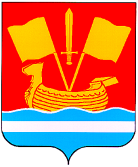 АДМИНИСТРАЦИЯ КИРОВСКОГО МУНИЦИПАЛЬНОГО РАЙОНА ЛЕНИНГРАДСКОЙ ОБЛАСТИП О С Т А Н О В Л Е Н И Еот 08 ноября 2017 года № 2324О представлении лицом, поступающим на работу на должность руководителя муниципального учрежденияКировского муниципального района Ленинградской области, а также руководителеммуниципального учреждения Кировского муниципального района Ленинградской области сведений о доходах, об имуществе и обязательствах имущественного характераВ соответствии с частью четвертой статьи 275 Трудового кодекса Российской Федерации, руководствуясь пунктом 2 постановления Правительства Российской Федерации от 13 марта 2013 года № 208 «Об утверждении Правил представления лицом, поступающим на работу на должность руководителя федерального государственного учреждения, а также руководителем федерального государственного учреждения сведений о своих доходах, об имуществе и обязательствах имущественного характера и о доходах, об имуществе и обязательствах имущественного характера своих супруга (супруги) и несовершеннолетних детей» и постановлением Правительства Ленинградской области от 27 февраля 2013 года № 45 «О представлении лицом, поступающим на работу на должность руководителя государственного учреждения Ленинградской области, и руководителем государственного учреждения Ленинградской области сведений о своих доходах, об имуществе и обязательствах имущественного характера и о доходах, об имуществе и обязательствах имущественного характера супруги (супруга) и несовершеннолетних детей, а также о проверке их достоверности, размещении на официальных сайтах органов государственной власти Ленинградской области и опубликовании», администрация Кировского муниципального района Ленинградской области постановляет:1. Утвердить прилагаемые Правила представления лицом, поступающим на работу на должность руководителя муниципального учреждения Кировского муниципального района Ленинградской области, а также руководителем муниципального учреждения Кировского муниципального района Ленинградской области сведений о своих доходах, об имуществе и обязательствах имущественного характера и о доходах, об имуществе и обязательствах имущественного характера своих супруга (супруги) и несовершеннолетних детей.2. Признать утратившим силу постановление администрации Кировского муниципального района Ленинградской области от 03 апреля 2013 года № 1283 «О представлении лицом, поступающим на работу на должность руководителя муниципального учреждения Кировского муниципального района Ленинградской области, а также руководителем муниципального учреждения Кировского муниципального района Ленинградской области сведений о доходах, об имуществе и обязательствах имущественного характера».3. Установить, что настоящее постановление вступает в силу после его опубликования.Глава администрации                                                                   А.П.ВитькоПравила представления лицом, поступающим на работу на должность руководителя муниципального учрежденияКировского муниципального района Ленинградской области, а также руководителем муниципального учреждения Кировскогомуниципального района Ленинградской областисведений о своих доходах, об имуществе иобязательствах имущественного характера и о доходах, об имуществе и обязательствах имущественного характера своих супруга(супруги) и несовершеннолетних детей1. Настоящие Правила устанавливают порядок представления лицом, поступающим на работу на должность руководителя муниципального учреждения Кировского муниципального района Ленинградской области (далее - лицо, поступающее на должность руководителя муниципального учреждения), а также руководителем муниципального учреждения Кировского муниципального района Ленинградской области (далее - руководитель муниципального учреждения) сведений о своих доходах, об имуществе и обязательствах имущественного характера и о доходах, об имуществе и обязательствах имущественного характера своих супруга (супруги) и несовершеннолетних детей (далее - сведения о доходах, об имуществе и обязательствах имущественного характера).2. Лицо, поступающее на должность руководителя муниципального учреждения, при поступлении на работу представляет:2.1. Сведения о своих доходах, полученных от всех источников (включая доходы по прежнему месту работы или месту замещения выборной должности, пенсии, пособия и иные выплаты) за календарный год, предшествующий году подачи документов для поступления на работу на должность руководителя муниципального учреждения, а также сведения об имуществе, принадлежащем ему на праве собственности, и о своих обязательствах имущественного характера по состоянию на                       1-е число месяца, предшествующего месяцу подачи документов для поступления на работу на должность руководителя муниципального учреждения, по утвержденной Президентом Российской Федерации форме справки.2.2. Сведения о доходах супруга (супруги) и несовершеннолетних детей, полученных от всех источников (включая заработную плату, пенсии, пособия и иные выплаты) за календарный год, предшествующий году подачи лицом документов для поступления на работу на должность руководителя муниципального учреждения, а также сведения об имуществе, принадлежащем им на праве собственности, и об их обязательствах имущественного характера по состоянию на 1-е число месяца, предшествующего месяцу подачи документов для поступления на работу на должность руководителя муниципального учреждения, по утвержденной Президентом Российской Федерации форме справки.3. Руководитель муниципального учреждения ежегодно, не позднее 30 апреля года, следующего за отчетным, представляет:3.1. Сведения о своих доходах, полученных за отчетный период         (с 1 января по 31 декабря) от всех источников (включая заработную плату, пенсии, пособия и иные выплаты), а также сведения об имуществе, принадлежащем ему на праве собственности, и о своих обязательствах имущественного характера по состоянию на конец отчетного периода по утвержденной Президентом Российской Федерации форме справки.3.2. Сведения о доходах супруга (супруги) и несовершеннолетних детей, полученных за отчетный период (с 1 января по 31 декабря) от всех источников (включая заработную плату, пенсии, пособия и иные выплаты), а также сведения об их имуществе, принадлежащем им на праве собственности, и об их обязательствах имущественного характера по состоянию на конец отчетного периода по утвержденной Президентом Российской Федерации форме справки.4. Сведения, предусмотренные пунктами 2 и 3 настоящих Правил, представляются в администрацию Кировского муниципального района Ленинградской области и отраслевые органы администрации Кировского муниципального района Ленинградской области, руководители которых наделены полномочиями назначать на должность и освобождать от должности руководителя муниципального учреждения.5. В случае если руководитель муниципального учреждения обнаружил, что в представленных им сведениях о доходах, об имуществе и обязательствах имущественного характера не отражены или не полностью отражены какие-либо сведения либо имеются ошибки, он вправе представить уточненные сведения в течение одного месяца после окончания срока, указанного в пункте 3 настоящих Правил.6. В случае если лицо, поступающее на должность руководителя муниципального учреждения, обнаружило, что в представленных им сведениях о доходах, об имуществе и обязательствах имущественного характера не отражены или не полностью отражены какие-либо сведения либо имеются ошибки, оно вправе представить уточненные сведения в течение одного месяца со дня представления сведений в соответствии с пунктом 2 настоящих Правил.7. Проверка достоверности и полноты сведений о доходах, об имуществе и обязательствах имущественного характера, представленных лицом, поступающим на работу на должность руководителя муниципального учреждения, а также руководителем муниципального учреждения, осуществляется в порядке, определяемом действующим законодательством.8. Сведения о доходах, об имуществе и обязательствах имущественного характера, представляемые в соответствии с настоящими Правилами лицом, поступающим на работу на должность руководителя муниципального учреждения, а также руководителем муниципального учреждения, являются сведениями конфиденциального характера, если федеральным законом они не отнесены к сведениям, составляющим государственную тайну.9. Сведения о доходах, об имуществе и обязательствах имущественного характера, представленные руководителем муниципального учреждения, размещаются в информационно-телекоммуникационной сети «Интернет» на официальном сайте администрации Кировского муниципального района Ленинградской области и предоставляются для опубликования общероссийским средствам массовой информации в соответствии с требованиями, утвержденными Министерством труда и социальной защиты Российской Федерации.УТВЕРЖДЕНЫпостановлением администрацииКировского муниципального районаЛенинградской областиот 08 ноября  2017 года № 2324(приложение)